ПРОТОКОЛ  № 246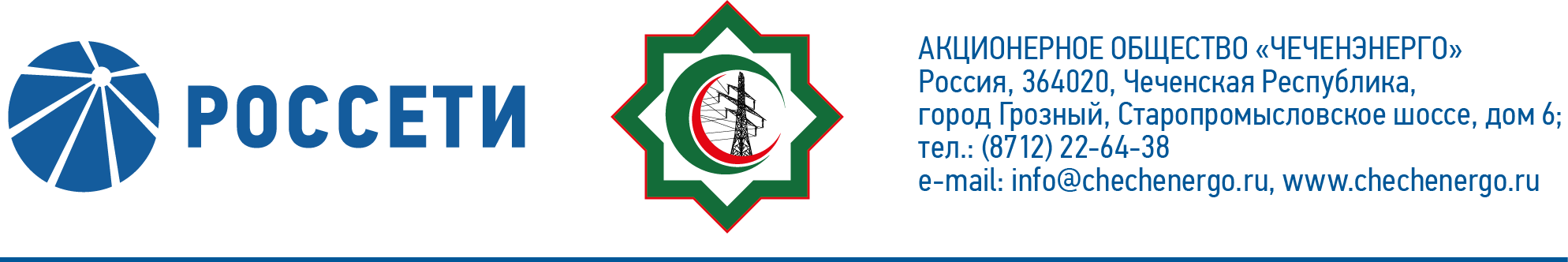 заседания Совета директоров АО «Чеченэнерго»Дата проведения: 03 декабря 2021 года.Форма проведения: опросным путем (заочное голосование).Дата и время подведения итогов голосования: 03.12.2021 23:00.Дата составления протокола: 06 декабря 2021 года.Всего членов Совета директоров Общества – 6 человек.В голосовании приняли участие (получены опросные листы):  Докуев Русланбек Саид-Эбиевич Михеев Дмитрий Дмитриевич Боев Сергей Владимирович Рожков Василий ВладимировичШаптукаев Рустам РуслановичАмалиев Магомед ТюршиевичКворум имеется.ПОВЕСТКА ДНЯ:Об исполнении Программы развития интеллектуального учета 
АО «Чеченэнерго» на 2020-2030 годы за 2020 год.О расходовании средств на подготовку и проведение внеочередного Общего собрания акционеров.О рассмотрении отчета о кредитной политике АО «Чеченэнерго»  по итогам 2 квартала 2021 года.Об утверждении Стандарта и Регламента бизнес-планирования               АО «Чеченэнерго» в новых редакциях.Итоги голосования и решения, принятые по вопросам повестки дня:Вопрос № 1: Об исполнении Программы развития интеллектуального учета  АО «Чеченэнерго» на 2020-2030 годы за 2020 год.Решение:1.	Принять к сведению отчет об исполнении Программы развития интеллектуального учета электроэнергии в электрических сетях 
АО «Чеченэнерго» за 2020 год согласно приложению № 1 к настоящему решению Совета директоров.2.	Отметить неисполнение плановых показателей по установке приборов учета электроэнергии и получению эффектов от их реализации.3.	Поручить единоличному исполнительному органу                            АО «Чеченэнерго» усилить контроль над выполнением мероприятий, предусмотренных утвержденной Программой развития интеллектуального учета электроэнергии в электрических сетях АО «Чеченэнерго», на                       2020-2030 гг.Голосовали «ЗА»: Докуев Р.С.-Э., Михеев Д.Д.,  Боев С.В., Рожков В.В., Шаптукаев Р.Р., Амалиев М.Т.«ПРОТИВ»:  нет  ВОЗДЕРЖАЛСЯ»: нетРешение принято единогласно.Вопрос № 2: О расходовании средств на подготовку и проведение внеочередного Общего собрания акционеров.Решение:Принять к сведению отчет единоличного исполнительного органа Общества о расходовании средств на подготовку и проведение внеочередного Общего собрания акционеров согласно приложению № 2 к настоящему решению Совета директоров Общества.Голосовали «ЗА»: Докуев Р.С.-Э., Михеев Д.Д.,  Боев С.В., Рожков В.В., Шаптукаев Р.Р., Амалиев М.Т.«ПРОТИВ»:  нет  ВОЗДЕРЖАЛСЯ»: нетРешение принято единогласно.Вопрос № 3: О рассмотрении отчета о кредитной политике АО «Чеченэнерго»  по итогам 2 квартала 2021 года.Решение:Принять к сведению отчет о кредитной политике АО «Чеченэнерго»  по итогам 2 квартала 2021 года согласно приложению № 3 к настоящему решению Совета директоров Общества.Голосовали «ЗА»: Докуев Р.С.-Э., Михеев Д.Д.,  Боев С.В., Рожков В.В., Шаптукаев Р.Р., Амалиев М.Т.«ПРОТИВ»:  нет  ВОЗДЕРЖАЛСЯ»: нетРешение принято единогласно.Вопрос № 4: Об утверждении Стандарта и Регламента бизнес-планирования АО «Чеченэнерго» в новых редакциях.Решение:1.	Утвердить Стандарт и Регламент бизнес-планирования 
АО «Чеченэнерго» в новых редакциях в соответствии с приложениями №№ 4, 5 к настоящему решению Совета директоров Общества и обеспечить их применение начиная с процесса бизнес-планирования на период с 2022 года и далее.2.	Установить, что процесс подготовки и согласования ежеквартальных отчетов об исполнении бизнес-плана Общества за 2021 год осуществляется в соответствии со Стандартом и Регламентом бизнес-планирования 
АО «Чеченэнерго», утвержденными решением Совета директоров 
АО «Чеченэнерго» от 07.08.2017 (протокол от 10.08.2017 № 138).Голосовали «ЗА»: Докуев Р.С.-Э., Михеев Д.Д.,  Боев С.В., Рожков В.В., Шаптукаев Р.Р., Амалиев М.Т.«ПРОТИВ»:  нет  ВОЗДЕРЖАЛСЯ»: нетРешение принято единогласно.Председатель Совета директоров					        Р.С.-Э. Докуев     Приложение № 1 -     Приложение № 2 -     Приложение № 3 -         Приложение № 4 -     Приложение № 5 -     Приложение № 6 -    отчет об исполнении Программы развития интеллектуального учета электроэнергии в электрических сетях АО «Чеченэнерго» за 2020 год;отчет единоличного исполнительного органа Общества о расходовании средств на подготовку и проведение внеочередного Общего собрания акционеров;отчет о кредитной политике АО «Чеченэнерго»  по итогам 2 квартала 2021 года;Стандарт бизнес-планирования АО «Чеченэнерго» в новой редакции;Регламент бизнес-планирования АО «Чеченэнерго» в новой редакции;опросные листы членов Совета директоров, принявших участие в заседании.Корпоративный секретарьТ.М. Гасюкова